KANSKAARTKANSKAARTKANSKAARTKANSKAARTKANSKAARTVRIJ PARKERENKANSKAARTKANSKAARTKANSKAART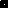 